HRVATSKI JEZIK – UTORAK,26.10.2021. VJEŽBANJE RAZUMIJEVANJA PROČITANOG-PROČITAJ TEKST I ODGOVORI NA PITANJA FORMALNIM SLOVIMA.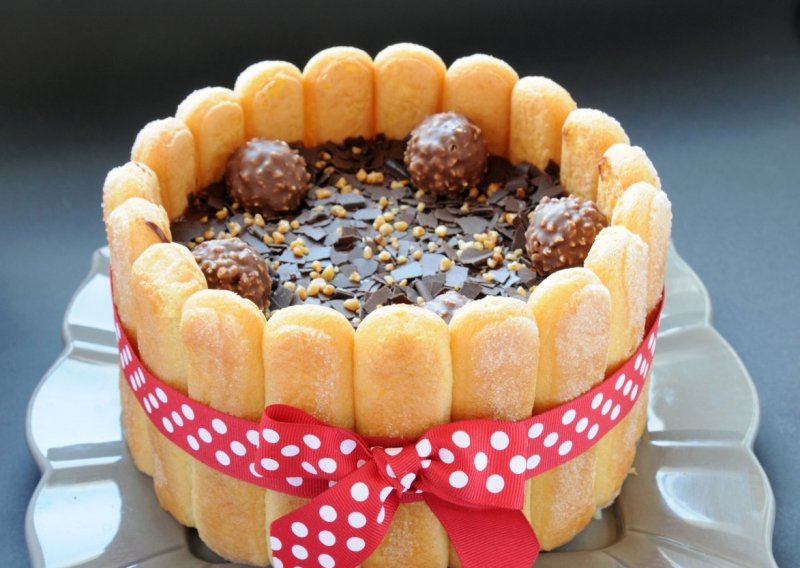 Ja želim ispeći tortu. Trebam jaja, brašno i mlijeko. Trebam sve to izmiješati mikserom i staviti u posudu za pečenje u pećnicu. Za ukras torte trebam kekse i čokoladu.Odgovori na pitanja:Što će se danas pripremati?______________________________________________Koje namirnice trebaju za tortu?______________________________________________Što ćeš miješati mikserom?______________________________________________Kamo ćeš staviti punu posudu za pečenje?______________________________________________Što je potrebno za ukrašavanje torte?______________________________________________Kakvu tortu ti voliš jesti?______________________________________________Koliko svjećica si puhao na zadnjoj torti?______________________________________________